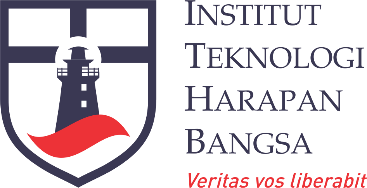 FORM PERSETUJUAN REVISI MAYORSaya yang bertanda tangan di bawah ini :menyatakan bahwa mahasiswa tersebut di bawah ini :telah menyelesaikan Revisi Mayor Sidang PROGRESS / ISI / SARJANA  tugas akhir.Demikian pernyataan ini saya buat dengan sebenarnya.Pembimbing 1:Pembimbing 2:Penguji 1:Penguji 2:Nama Dosen Penguji I:NIK:Departemen:Nama Dosen Penguji II:NIK:Departemen:Nama Dosen Pembimbing I:NIK:Departemen:Nama Dosen Pembimbing II:NIK:Departemen:Nama :NIM:Departemen:Bandung,___________________Bandung,________________Mengetahui dan menyetujui,Penguji I,Mengetahui dan menyetujui,Penguji II,( _________________________)(______________________ )NIK :NIK :Bandung,_________________________Bandung,_________________________Mengetahui dan menyetujui,Pembimbing IMengetahui dan menyetujui,Pembimbing II(  ____________________________ )(  ____________________________ )NIK :NIK :NoPoin EvaluasiPerbaikan yang dilakukan (Halaman)StatusNoPoin EvaluasiPerbaikan yang dilakukan (Halaman)StatusNoPoin EvaluasiPerbaikan yang dilakukan (Halaman)StatusNoPoin EvaluasiPerbaikan yang dilakukan (Halaman)Status